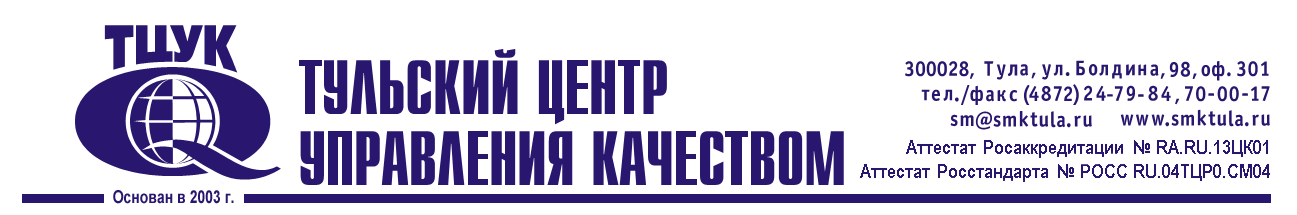 Программа курса«Внутренний аудит систем менеджмента по требованиям  ГОСТ Р ИСО 19011-2021 (ISO 19011:2018)»Начало обучения в 10.00, окончание в 17.00 по адресу г. Тула, ул. Болдина, д.98, оф 301Дни (16 часов)Теоретические  модулиПрактические задания1-й деньСтруктура и ключевые требования стандартов ISO на системы менеджмента Структура и требования стандарта ISO 19011 (ГОСТ Р ИСО 19011- 2021). Сравнительная характеристика отмененного и нового стандартов на внутренний аудит. Практическая работа № 1 «Определение документированной информации по требованиям стандарта на систему менеджмента (ИСО 9001, ИСО 14001, ИСО 45001 и других  по выбору слушателей)1-й деньСтратегия развития организации. Анализ среды. Риски в достижении стратегических целей. Взаимосвязь с целями аудитов и программой аудитов на год. Практическая работа № 2  « Определение контекста (бизнес - среды) и заинтересованных сторон организации. Разработка целей организации  на  год .  Разработка целей аудитов на год». 1-й деньФункции, ответственность и полномочия высшего руководства организации применительно к процессу внутреннего аудита. Критерии выбора и оценки компетентности лица, ответственного за управление программой аудитовПрактическая работа № 3 «Разработка критериев оценки компетентности лица, ответственного за управление программой аудитов»1-й деньОписание процесса внутреннего аудита в организации. Разработка критериев результативности и эффективности процесса. Риски процесса. Практическая работа № 4 «Описание процесса внутреннего аудита в соответствии с требованиями ГОСТ Р ИСО 9001 и ГОСТ Р ИСО 19011.  Определение рисков программы аудитов». 2-й деньФормы записей по процессу внутреннего аудита. Правила заполнения чек-листов. Виды аудита, которые могут быть объединены в одной программе аудита на год. Практическая  работа №5«Разработка программы аудитов на год с учетом целей аудитов, вытекающих из целей организации на год»2-й деньРиски в процессе внутреннего аудита. Методы управления рисками для процесса аудита. Применение метода FMEA при проведении аудита – альтернативный подход к выполнению аудита на основе анализа рисков. Шкалы оценокПрактическая работа № 6 «Разбор применения метода FMEA при разработке чек-листов». 2-й деньМетоды и техники работы внутренних аудиторов от начала до конца аудита. Классификация несоответствий. Применение методов поиска коренных причин несоответствия (8D , 5 «Почему» и др.) Практические работы №№ 7-10 «Разбор несоответствий в организации, выявленных в ходе аудитов, оценка категории несоответствия, выработка корректирующих действий». «Заполнение простых чек-листов и чек-листов с использованием метода FMEA. Сравнительный анализ эффективности методик внутреннего аудита». «Применение метода 8 D или 5 Почему на примере, предложенном слушателями»; «Разбор предложенной ситуации с применение метода 6 М и диаграммы Исикавы»2-й деньКомпетентность аудиторов. Критерии первичной и повторной оценок аудиторов. Управление совокупной компетентностью аудиторов. Практическая работа № 11 «Разработка критериев первичной оценки аудиторов. Повторная оценка работы аудитора. Оформление паспорта аудитора»